An dasStaatliche Schulamt Freiburgz.Hd. Alexandra PfrengleOltmannsstraße 2279100 Freiburgoder: über die Schulleitungder zuständigen allgemeinenSchule oder des zuständigenSonderpädagogisches Bildungs- und BeratungszentrumsMeldung für ein inklusives BildungsangebotPersonenbezogene Daten des Kindes/JugendlichenErziehungsberechtigte*)  nur wenn abweichend von I. Schullaufbahnbezogene Daten:Elternwunsch: *)*) der Elternwunsch ist für die Bildungswegeplanung handlungsleitend, jedoch nicht bindend.Unterschriften: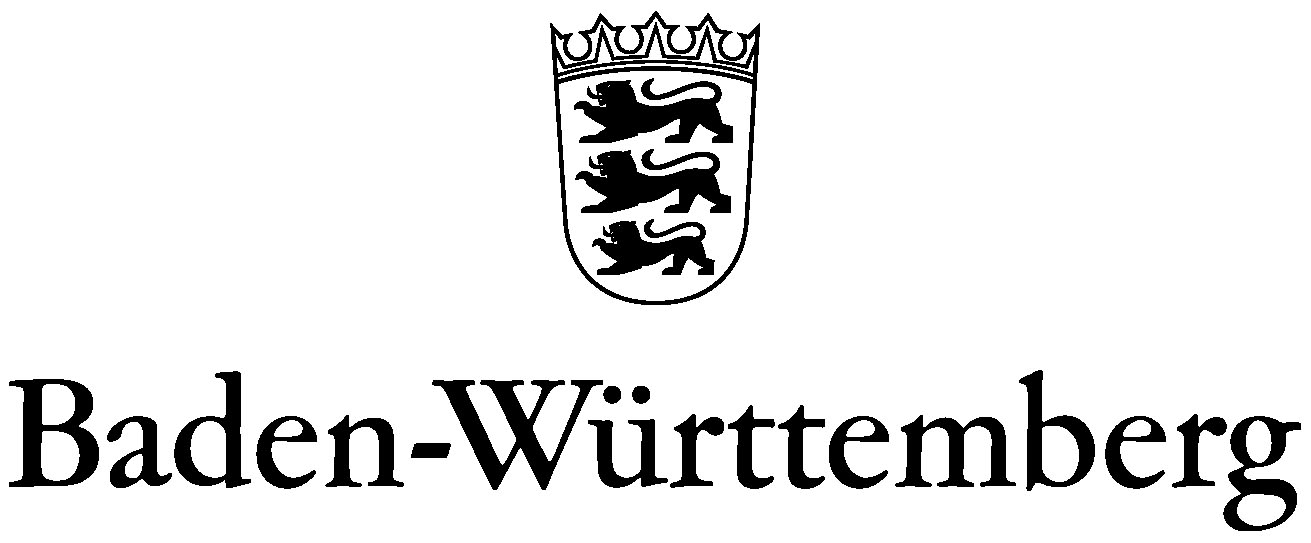 STAATLICHES SCHULAMT FREIBURG		NameNameVornameVornameVornameGeburtsdatumGeburtsortGeburtsortGeschlechtStaatsangehörigkeitStraße, HausnummerStraße, HausnummerStraße, HausnummerStraße, HausnummerStraße, HausnummerPLZ, WohnortPLZ, WohnortPLZ, WohnortPLZ, WohnortPLZ, Wohnort1. Erziehungsberechtigte(r): Name, Vorname1. Erziehungsberechtigte(r): Name, Vorname1. Erziehungsberechtigte(r): Name, Vorname1. Erziehungsberechtigte(r): Name, VornameTelefon FestnetzTelefon MobilTelefon MobilE-MailStraße, Hausnummer*)Straße, Hausnummer*)PLZ, Wohnort*)PLZ, Wohnort*)2. Erziehungsberechtigte(r): Name, Vorname2. Erziehungsberechtigte(r): Name, Vorname2. Erziehungsberechtigte(r): Name, Vorname2. Erziehungsberechtigte(r): Name, VornameTelefon FestnetzTelefon MobilTelefon MobilE-MailStraße, Hausnummer *)Straße, Hausnummer *)PLZ, Wohnort*)PLZ, Wohnort*)BeiSchulanfängern:Name und Ort der zurzeit besuchten KindertageseinrichtungName und Ort  der lt. Schulbezirk zuständigen GrundschuleBei bereits eingeschulten Kindern:Name und Ort der Schule und KlassenstufeName und Ort der bevorzugten Schulen1.) ______________________________________________________________________________2.) ______________________________________________________________________________3.) ______________________________________________________________________________Ort, Datum	Unterschrift Erziehungsberechtigte(r)Ort, Datum	Unterschrift Erziehungsberechtigte(r)